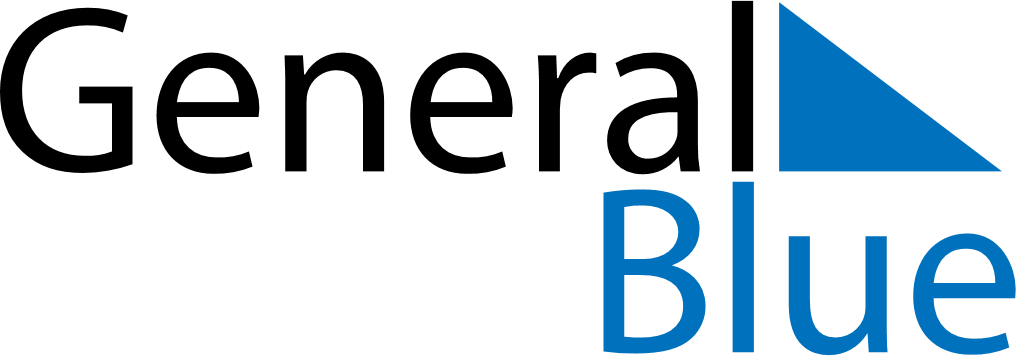 April 2024April 2024April 2024April 2024April 2024April 2024Polson, Montana, United StatesPolson, Montana, United StatesPolson, Montana, United StatesPolson, Montana, United StatesPolson, Montana, United StatesPolson, Montana, United StatesSunday Monday Tuesday Wednesday Thursday Friday Saturday 1 2 3 4 5 6 Sunrise: 7:14 AM Sunset: 8:05 PM Daylight: 12 hours and 50 minutes. Sunrise: 7:12 AM Sunset: 8:07 PM Daylight: 12 hours and 54 minutes. Sunrise: 7:10 AM Sunset: 8:08 PM Daylight: 12 hours and 57 minutes. Sunrise: 7:08 AM Sunset: 8:10 PM Daylight: 13 hours and 1 minute. Sunrise: 7:06 AM Sunset: 8:11 PM Daylight: 13 hours and 4 minutes. Sunrise: 7:04 AM Sunset: 8:13 PM Daylight: 13 hours and 8 minutes. 7 8 9 10 11 12 13 Sunrise: 7:03 AM Sunset: 8:14 PM Daylight: 13 hours and 11 minutes. Sunrise: 7:01 AM Sunset: 8:15 PM Daylight: 13 hours and 14 minutes. Sunrise: 6:59 AM Sunset: 8:17 PM Daylight: 13 hours and 18 minutes. Sunrise: 6:57 AM Sunset: 8:18 PM Daylight: 13 hours and 21 minutes. Sunrise: 6:55 AM Sunset: 8:20 PM Daylight: 13 hours and 25 minutes. Sunrise: 6:53 AM Sunset: 8:21 PM Daylight: 13 hours and 28 minutes. Sunrise: 6:51 AM Sunset: 8:23 PM Daylight: 13 hours and 31 minutes. 14 15 16 17 18 19 20 Sunrise: 6:49 AM Sunset: 8:24 PM Daylight: 13 hours and 35 minutes. Sunrise: 6:47 AM Sunset: 8:25 PM Daylight: 13 hours and 38 minutes. Sunrise: 6:45 AM Sunset: 8:27 PM Daylight: 13 hours and 41 minutes. Sunrise: 6:43 AM Sunset: 8:28 PM Daylight: 13 hours and 45 minutes. Sunrise: 6:41 AM Sunset: 8:30 PM Daylight: 13 hours and 48 minutes. Sunrise: 6:39 AM Sunset: 8:31 PM Daylight: 13 hours and 51 minutes. Sunrise: 6:38 AM Sunset: 8:32 PM Daylight: 13 hours and 54 minutes. 21 22 23 24 25 26 27 Sunrise: 6:36 AM Sunset: 8:34 PM Daylight: 13 hours and 58 minutes. Sunrise: 6:34 AM Sunset: 8:35 PM Daylight: 14 hours and 1 minute. Sunrise: 6:32 AM Sunset: 8:37 PM Daylight: 14 hours and 4 minutes. Sunrise: 6:30 AM Sunset: 8:38 PM Daylight: 14 hours and 7 minutes. Sunrise: 6:29 AM Sunset: 8:40 PM Daylight: 14 hours and 10 minutes. Sunrise: 6:27 AM Sunset: 8:41 PM Daylight: 14 hours and 13 minutes. Sunrise: 6:25 AM Sunset: 8:42 PM Daylight: 14 hours and 17 minutes. 28 29 30 Sunrise: 6:24 AM Sunset: 8:44 PM Daylight: 14 hours and 20 minutes. Sunrise: 6:22 AM Sunset: 8:45 PM Daylight: 14 hours and 23 minutes. Sunrise: 6:20 AM Sunset: 8:47 PM Daylight: 14 hours and 26 minutes. 